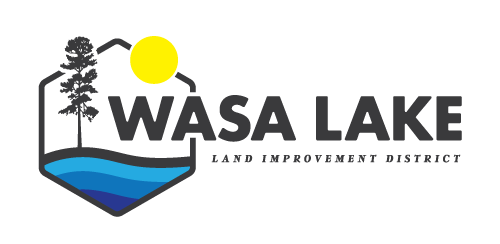 WASA LAKE LAND IMPROVEMENT DISTRICTWLLID MEETING MINUTESDate: January 13, 2022Via ZoomRecorder: Becky KnightAways:  Sharon away from January 24th to May 3, 2022TopicNotesAction Call to OrderSharon called meeting to order at 7:03hrsIn AttendanceSharon, Tom Phil, Nowell & Penny. Darren joined later.Addition of Late ItemsAdoption of AgendaMove that agenda be adopted by TomSeconded by PhilCarried by allAdoption of Minutes Move to adopt minutes of December 2, 2021 by NowellSeconded by PhilCarried by allCorrespondence Nothing to report. Financial ReportsFINANCIAL REPORT as of January 10 20221.Account Balances at East Kootenay Community Credit UnionOperating account: 8,222.30Capital Works Renewal Reserve: 8,164.18Contingency Fund: 10,115.07Equity Shares: 102.00Cash Holding Account: 399.72Community Bond 801: 10,337.80 Maturity date 04 April 2022Community Bond 802:15,000.00 Maturity date 13 Oct 2022Petty Cash: 36.452.Accounts Receivable (Taxes Owing)$3,108.063.Accounts Payable (New Invoices)a. Life Roots Consulting (Sage consult re year-end) 47.25 Ch#341b.Corporate Officer Dec 2021 145.00 Payable to Becky Knight Ch#342c. Kootenay Computer managed services 70.56 Ch#343d. Treasurer for December 2021 290.00 Payable to Kathy McCauley Ch#344Reports under Accounts Payable 3(d) was missing amount. Phil made a motion to accept the financials as amended to include the $290 and pay invoices. Tom seconded.  Carried. Kathy will be completing 2021 financials with tentative completion date of February.  Once they are complete, Kathy will hand the bookkeeping tasks over to Becky.  Business From Previous MeetingBusiness From Previous MeetingBusiness From Previous MeetingLand Title Transfers5 title transfers since last meetingBC Assessment 2022 Completed Roll is now available.  This will populate the data for the new tax year invoice statements.2. TaxesOverdue tax letters have not been sent. Kathy & Becky to send out overdue letters in Feb/Mar3. CommunicationBuzz – Nowell will work on buzz article for February publication.Newsletter- emailed out with ice on date of December 5, 2021 and same images and messages of Jan Buzz 4.New Policies/Bylaws: Taxation Bylaw 2022Nowell moved 2022 tax rate be set at $50/parcel, overdue penalty of 10% for unpaid taxes after July 15th, 2022 and the interest rate set by the government after the following March 1st, 2022 is 5.45%.  Becky gave 1st and 2nd readings of the bylaw stipulating rates will remain the same as last year and interest rate set by the province. Phil seconded.Carried. Conflict of InterestDiscussion continues.  There still seems to be interest to pursue creating a policy.Becky to send Taxation Bylaw to Province for approval.Trustee to work towards drafting a policy.5. Corporate Officer ContractTom noticed there is no real description for the bookkeeping part of the job contained within the contract as written. Becky & Kathy to meet in February and update the contract to include the bookkeeping description.  Becky to post on the trustees page when complete.  6. KioskThe physical structure is still under construction.Nowell and Tom to start on material for messaging. 7. Long term planningEmailed list of ideas was communicated to all and resides on the trustees page.  Darren suggested a robust flood risk study be done. Sharon asked Phil to look into questions regarding the idea around pumping. Nowell suggests making the long-term planning items separate meetings onto themselves. Visioning list added to New Trustees Package page on website.Sharon suggested all trustees read the Baker Report & Columbia Basin Treaty.  Both links Becky to add to New Trustees page on website.Phil to look into Sharon’s list of questions that she will email out to board.New Business    Action ListPublic HearingMinistryMeetings in person or ZoomAll items on list were addressed and completed.Sharon reported on the Public hearing approval.Nowell reported on conversation with Ministry and motioned to remove the mosquito reference from the Letters Patent.  Phil seconded it. Carried.   Meetings via zoom work well.  Darren offered to personally pay for zoom membership so the board is not limited to 40 minute sessions. 1.April action item list add log removal & flap gate handle3. Letters patent update needs RDEK & community approval in order to update.   Becky & Kathy to look up cost of changing the name.  Nowell to do tri-village buzz article stating the details of change.4. Darren to work with Becky to set WLLID up with Zoom membership.Date of Next Meeting: Thursday February 17th 7:00pm MSTAdjournmentMove to adjourn by Tom at 8:32pm